OCT Membership Form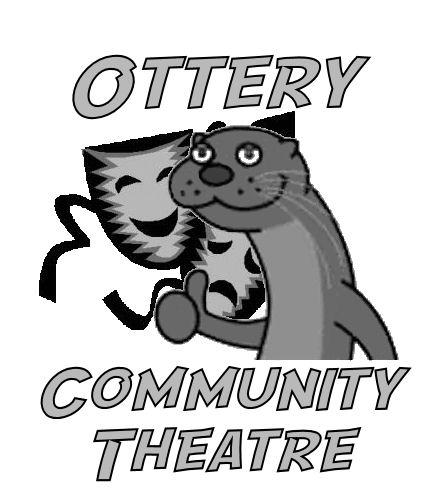 Full Name .......................................................................................................Email Address (of parent for under 16s)..........................................................Correspondance Address...........................................................................................................…………………………………………………………………………………………………………...Telephone Number (of parent for under 16s).............................................................................Are you happy to share your details with the OCT Committee? Yes / NoAre you happy to share your name and email address with everyone on the OCT Members email list? Yes / No_________________________________________________________________________.Membership fees 2022/23: Adult £6 - Child (under 18) £4 - Family (2 adults and children) £12_______________________________________________________________For family membership, please list name and (optional) e-mail address for each member other than those already specified above. For children under 16, email details must be for a parent/guardian:Name ........................................... e-mail ...................................................... Child/AdultName ........................................... e-mail ...................................................... Child/AdultName ........................................... e-mail ...................................................... Child/AdultName ........................................... e-mail ...................................................... Child/AdultPlease complete this form and return to the OCT Committee. Your membership fee should be paid via bank transfer to:Account Name	Ottery Community TheatreSort Code		30.94.36Account Number	24252568_________________________________________________________________________Office Use OnlyDate fee received